Maths 27.01.21A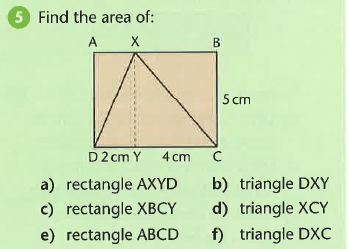 B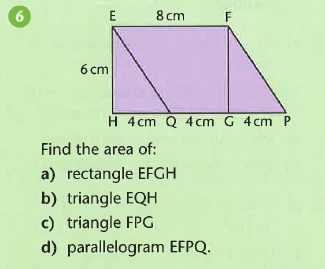 C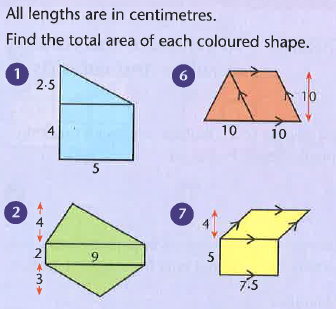 Challenges 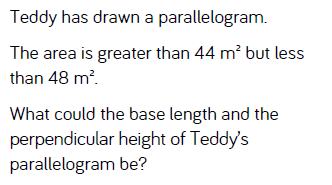 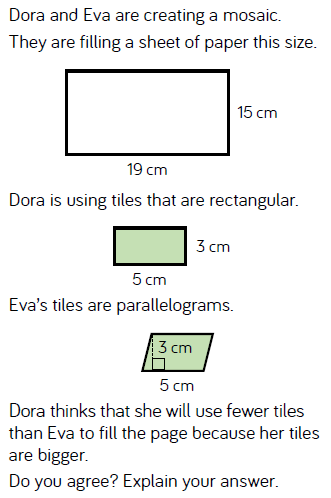 